ΑΡ. ΔΙΑΚΗΡΥΞΗΣ : 8409  /13-11-2023Κατασκευή και εξοπλισμός υποδομών Πλανητάριο- αστεροσχολείου Σητείας Παραδοτέο 3.4.1 Αστροπαρατήρηση & Φυσικό Περιβάλλον  - Εναλλακτικό Προϊόν Ανάπτυξης & Προβολής των Γεωπάρκων της Ανατολικής Μεσογείου» με ακρωνύμιο GEOSTARSΥΠΟΕΡΓΟ: ΠΡΟΜΗΘΕΙΑ ΕΞΟΠΛΙΣΜΟΥ ΚΤΙΡΙΟΥ ΚΑΙ ΥΠΟΔΟΜΩΝ ΠΛΑΝΗΤΑΡΙΟΥ – ΑΣΤΕΡΟΣΧΟΛΕΙΟΥ ΣΗΤΕΙΑΣΕΝΤΥΠΟ ΤΕΧΝΙΚΗΣ  ΠΡΟΣΦΟΡΑΣΣτα πλαίσια του διαγωνισμού για την προμήθεια με τα ανωτέρω στοιχεία, σας υποβάλλω την παρακάτω προσφορά στο τυποποιημένο έντυπο της Υπηρεσίας για λογαριασμό της επιχείρησης με την επωνυμία………………………………………………….…., έδρα...............................,οδός………………………….,αριθμός……,Τ.Κ.…………..,Α.Φ.Μ……………..……….,Δ.Ο.Υ…………………………………,Τηλέφωνο…………………,e-mail………………………….….… ΤΜΗΜΑ 1: «Προμήθεια & εγκατάσταση Θόλου Αστροπαρατήρησης»,ΤΜΗΜΑ 2: Προμήθεια και εγκατάσταση Αστρονομικού εξοπλισμού παρατήρησης ΤΜΗΜΑ 3  : Προμήθεια και εγκατάσταση ψηφιακού πλανηταρίουΟ Προσφέρων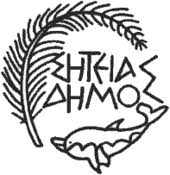 ΕΛΛΗΝΙΚΗ ΔΗΜΟΚΡΑΤΙΑΠΕΡΙΦΕΡΕΙΑ ΚΡΗΤΗΣΝΟΜΟΣ ΛΑΣΙΘΙΟΥΔΗΜΟΣ ΣΗΤΕΙΑΣ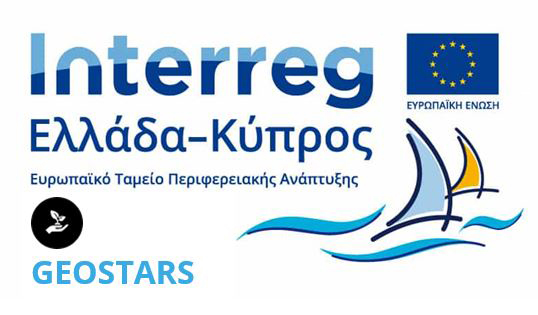 ΕίδοςΠροδιαγραφήΠεριγραφήΑπαίτησηΑπάντηση ΠροσφέρονταΠαραπομπή11Θόλος Αστροπαρατήρησης Θόλος Αστροπαρατήρησης Θόλος Αστροπαρατήρησης Θόλος Αστροπαρατήρησης 1Ο Θόλος Αστροπαρατήρησης θα χρησιμοποιηθεί για να διατηρεί το μόνιμα εγκατεστημένο τηλεσκόπιο προστατευμένο από τις ατμοσφαιρικές επιδράσεις.Ο Θόλος Αστροπαρατήρησης θα χρησιμοποιηθεί για να διατηρεί το μόνιμα εγκατεστημένο τηλεσκόπιο προστατευμένο από τις ατμοσφαιρικές επιδράσεις.Ο Θόλος Αστροπαρατήρησης θα χρησιμοποιηθεί για να διατηρεί το μόνιμα εγκατεστημένο τηλεσκόπιο προστατευμένο από τις ατμοσφαιρικές επιδράσεις.Ο Θόλος Αστροπαρατήρησης θα χρησιμοποιηθεί για να διατηρεί το μόνιμα εγκατεστημένο τηλεσκόπιο προστατευμένο από τις ατμοσφαιρικές επιδράσεις.12Βασικά Χαρακτηριστικά12.1Εξωτερική διάμετρος ≥5.80m12.2Εσωτερική διάμετρος ≥5.50m12.3Μεταλλική κατασκευή Ο θόλος να αποτελείται από σκελετό κατασκευασμένο από ανοξείδωτο ατσάλι και επενδυμένο εξωτερικά και εσωτερικά με φύλλα από αλουμίνιο πάχους 1.2 χιλ.ΝΑΙ12.4Όλα τα μεταλλικά μέρη να είναι συγκολλημέναΝΑΙ12.5Τα εξωτερικά φύλλα να είναι στερεωμένα στον σκελετό με ανοξείδωτα πριτσίνια.ΝΑΙ12.6Εξωτερικό Φινίρισμα: ΛευκόΝΑΙ12.7Εσωτερικό Φινίρισμα: Black MattΝΑΙ12.8Το συνολικό βάρος της κατασκευής να μην υπερβαίνει τα 3300kgΝΑΙ12.9Το θερμοκρασιακό εύρος λειτουργίας του θόλου να είναι από -10°C έως +50°CΝΑΙ12.10Το λειτουργικό εύρος σχετικής υγρασίας να είναι από 5% έως 95%ΝΑΙ12.11Το σύστημα μετάδοση κίνησης κατά αζιμούθιο να επιτρέπει την κίνηση να γίνεται σε ατέρμονη αριστερόστροφη ή δεξιόστροφη φορά.ΝΑΙ13Ειδικά χαρακτηριστικά13.1Ο θόλος να φέρει θερμομόνωση με φύλλα διογκωμένης πολυστερίνης (EPS) που να τοποθετούνται μεταξύ των εσωτερικών και εξωτερικών μεταλλικών φύλλων. Το πάχος των φύλλων να είναι 80mm.ΝΑΙ13.2Να επιτρέπεται το άνοιγμα και το κλείσιμο των θυρίδων σε οποιαδήποτε θέση της περιστροφής του θόλου (κατα 360 μοίρες).ΝΑΙ13.3Η γωνία θέασης να είναι από 0° έως 110°ΝΑΙ13.4Το διάκενο παρατήρησης να είναι μεταξύ 1400 και 1600 χιλιοστάΝΑΙ 13.5Βαθμός αδιαβροχοποίησηςIP6513.6Αντοχή σε ταχύτητα ανέμου μέχρι και 200km/ hour (όταν η θυρίδα είναι κλειστή)ΝΑΙ13.7Αντοχή σε ταχύτητα ανέμου μέχρι και 50km/ hour (όταν η θυρίδα είναι ανοιχτή)ΝΑΙ13.8ΑντισεισμικότηταΝΑΙ13.9Η ταχύτητα εκτέλεσης μιας πλήρους περιστροφής κατα αζιμούθιο να είναι μεγαλύτερη / ίση απο 10 μοίρες το δευτερόλεπτοΝΑΙ13.10Περιμετρικά του θόλου να υπάρχει προφίλ αλουμινίου τύπου «λαβύρινθου» για αποτροπή εισροής νερού, σκόνης, χιονιούΝΑΙ13.11Ο χρόνος ανοίγματος ή κλεισίματος των θυρίδων να είναι <20 δευτερόλεπταΝΑΙ13.12Ο θόλος να μπορεί να ανοιγοκλείσει σε περίπτωση έκτακτης ανάγκης χειροκίνηταΝΑΙ13.13Να διαθέτει σύστημα αυτοματοποίησης, συμβατό με την πλατφόρμα ASCOM, που να επιτρέπει τον πλήρη αυτόματο έλεγχο του θόλου μέσω ηλεκτρονικού υπολογιστή  ΝΑΙ13.14Να παρέχεται η δυνατότητα ελέγχου του ανοίγματος του θόλου εξ αποστάσεως μέσω υπολογιστή.ΝΑΙ13.15Αισθητήρας για βροχή και νέφωσηΝΑΙ     4Εγγυήσεις14.1Να συνοδεύεται από εγγύηση κατασκευαστή 5 χρόνια στην κυρίως κατασκευήΝΑΙ14.2Να συνοδεύεται από εγγύηση κατασκευαστή 2 χρόνια στα ηλεκτρικά μέρη.ΝΑΙΑισθητήρας για βροχή και νέφωσηΝΑΙ     5Έλεγχος Ο Ανάδοχος θα πρέπει να υποβάλει τα ακόλουθα σχετικά με την ανάλογη ικανότητα και εμπειρία της προμηθεύτρια εταιρίαςγια τον θόλο αστροπαρατήρησηςΟ Ανάδοχος θα πρέπει να υποβάλει τα ακόλουθα σχετικά με την ανάλογη ικανότητα και εμπειρία της προμηθεύτρια εταιρίαςγια τον θόλο αστροπαρατήρησηςΟ Ανάδοχος θα πρέπει να υποβάλει τα ακόλουθα σχετικά με την ανάλογη ικανότητα και εμπειρία της προμηθεύτρια εταιρίαςγια τον θόλο αστροπαρατήρησηςΟ Ανάδοχος θα πρέπει να υποβάλει τα ακόλουθα σχετικά με την ανάλογη ικανότητα και εμπειρία της προμηθεύτρια εταιρίαςγια τον θόλο αστροπαρατήρησης15.1Επιστολή επίσημης αντιπροσώπευσης του κατασκευαστή του θόλου στην περίπτωση που ο Ανάδοχος δεν κατασκευάσει ο ίδιος τον θόλο αστροπαρατήρησης.ΝΑΙ15.2Βεβαίωση της κατασκευάστριας εταιρίας ότι θα προμηθεύσει τον ανάδοχομε τον θόλο αστροπαρατήρησης για το συγκεκριμένο έργο στην περίπτωση που ο ανάδοχος Ανάδοχος δεν κατασκευάσει ο ίδιος τον θόλο τον θόλο αστροπαρατήρησης.ΝΑΙ15.3
Να προσκομίσει αποδεικτικά στοιχεία* ότι έχει προμηθεύσει και εγκαταστήσει 1 (ένα) τουλάχιστο αυτοματοποιημένο θόλο αστροπαρατήρησης τα τελευταία 10 χρόνια (*αντίγραφα τιμολογίων για ιδιωτικά έργα και αντίγραφα συμβάσεων με αντίστοιχα πρωτόκολλα παραλαβής για προμήθειες και εγκαταστάσεις δημόσιων έργων)ΝΑΙ15.4Με την παράδοση του θόλου ο κατασκευαστής να προσκομίσει όλα τα απαραίτητα έγγραφα που πληρούν τις απαιτήσεις ασφάλειας και την ανάλογη μελέτη που να αναφέρει αντοχές σε ταχύτητες ανέμου, βάρος χιονιού, αντισεισμικότηταΝΑΙΕίδοςΠροδιαγραφήΠεριγραφήΑπαίτησηΑπάντηση ΠροσφέρονταΠαραπομπή6Υπηρεσίες Εγκατάστασης – Διασύνδεσης - ΕκπαίδευσηςΥπηρεσίες Εγκατάστασης – Διασύνδεσης - ΕκπαίδευσηςΥπηρεσίες Εγκατάστασης – Διασύνδεσης - ΕκπαίδευσηςΥπηρεσίες Εγκατάστασης – Διασύνδεσης - Εκπαίδευσης1Ο υποψήφιος ανάδοχος αποδέχεται το σύνολο των παρακάτω υπηρεσιών για την εγκατάσταση  και εκπαίδευση του προσωπικού της αναθέτουσας αρχήςΟ υποψήφιος ανάδοχος αποδέχεται το σύνολο των παρακάτω υπηρεσιών για την εγκατάσταση  και εκπαίδευση του προσωπικού της αναθέτουσας αρχήςΟ υποψήφιος ανάδοχος αποδέχεται το σύνολο των παρακάτω υπηρεσιών για την εγκατάσταση  και εκπαίδευση του προσωπικού της αναθέτουσας αρχήςΟ υποψήφιος ανάδοχος αποδέχεται το σύνολο των παρακάτω υπηρεσιών για την εγκατάσταση  και εκπαίδευση του προσωπικού της αναθέτουσας αρχής16.1Επιβεβαίωση στοιχείων της μελέτης για την εγκατάσταση: Ο υποψήφιος ανάδοχος έχει λάβει γνώση των απαιτήσεων της αναθέτουσας αρχής βάσει των κατόψεων, φωτογραφιών, τεχνικών διαγραμμάτων που παρέχονται και  υποχρεούται να μελετήσει όλες τις πρόνοιες εγκατάστασης του θόλου αστροπαρατήρησης, ώστε να διασφαλίσει ότι θα επιτευχθεί η άρτια και χωρίς προβλήματα εδρασή του στο κτίριο . ΝΑΙ16.2Διασύνδεση / Καλωδίωση: Ο Ανάδοχος θα προμηθεύσει εγκαίρως, εφόσον του ζητηθεί από την Αναθέτουσα Αρχή, τη μελέτη καλωδίωσης και διασύνδεσης ηλεκτρικής παροχής από τα υφιστάμενα συστήματα στον υπό προμήθεια θόλο αστροπαρατήρησης. Στο κτίριο που θα τοποθετηθεί ο θόλος αστροπαρατήρησης, θα υπάρχουν εγκατεστημένες ηλεκτρικές παροχές σε θέσεις που να μπορούν να χρησιμοποιηθούν, εφόσον καλύπτουν τις ανάγκες περιστροφής και αυτοματοποιημένης λειτουργίας του θόλου. ΝΑΙ16.3Εκφόρτωση των μερών του θόλου, συναρμολόγησή τους στο έδαφος και έδραση του θόλου στο κτήριο του ΑστεροσχολείουΝΑΙ16.4Εγκατάσταση του θόλου αστροπαρατήρησης με ότι συμπληρωματικό υλικό απαιτηθεί και δοκιμή σε πλήρη λειτουργία ΝΑΙ16.5Εκπαίδευση στη χρήση και συντήρηση: Ο Ανάδοχος θα εκπαιδεύσει επιτόπου και για δύο τουλάχιστον εργάσιμες ημέρες το προσωπικό του φορέα στη χρήση και συντήρηση του θόλου αστροπαρατήρησης.ΝΑΙ16.6.Διαδικτυακή ή τηλεφωνική τεχνική υποστήριξη 16 ωρών τουλάχιστον, για τα δύο πρώτα έτη λειτουργίας του θόλου αστροπαρατήρησηςΝΑΙ16.7Εγχειρίδια: Ο Ανάδοχος θα παραδώσει όλα τα εγχειρίδια που συνοδεύουν το σύστημα.ΝΑΙΕίδοςΠροδιαγραφήΠεριγραφήΑπαίτησηΑπάντηση ΠροσφέρονταΠαραπομπή11Οπτικός σωλήνας κυρίως τηλεσκοπίου Οπτικός σωλήνας κυρίως τηλεσκοπίου Οπτικός σωλήνας κυρίως τηλεσκοπίου Οπτικός σωλήνας κυρίως τηλεσκοπίου 1Ο οπτικός σωλήνας θα είναι ένα όργανο κορυφαίων προδιαγραφών που θα παρέχει αυξημένο επίπεδο ευκρίνειας σε όλους τους ουράνιους στόχουςΟ οπτικός σωλήνας θα είναι ένα όργανο κορυφαίων προδιαγραφών που θα παρέχει αυξημένο επίπεδο ευκρίνειας σε όλους τους ουράνιους στόχουςΟ οπτικός σωλήνας θα είναι ένα όργανο κορυφαίων προδιαγραφών που θα παρέχει αυξημένο επίπεδο ευκρίνειας σε όλους τους ουράνιους στόχουςΟ οπτικός σωλήνας θα είναι ένα όργανο κορυφαίων προδιαγραφών που θα παρέχει αυξημένο επίπεδο ευκρίνειας σε όλους τους ουράνιους στόχους12Βασικά Χαρακτηριστικά12.1ΤΥΠΟΣ: Να είναι κατοπτρικό, τύπου Schmidt CassegrainΝΑΙ12.2Διάμετρος κυρίως κατόπτρου ≥14 ίντσες (355,5mm)12.3ΕΣΤΙΑΚΟ ΜΗΚΟΣ≥3910mm12.4ΕΣΤΙΑΚΟΣ ΛΟΓΟΣ≤ f/1113Ειδικά χαρακτηριστικά13.1Η κεντρική παρεμπόδιση από το δευτερεύον κάτοπτρο του τηλεσκοπίου  να είναι μικρότερη ή ίση από 32%ΝΑΙ13.2Να έχει βάρος μικρότερο ή  ίσο από 21kgΝΑΙ13.3Να έχει μήκος μικρότερο ή  ίσο από 790mmΝΑΙ13.4ΕΠΙΣΤΡΩΣΕΙΣ ΟΠΤΙΚΩΝ ΣΤΟΙΧΕΙΩΝ: Οι επιστρώσεις των οπτικών στοιχείων να είναι μεταλλικές, υψηλής ανάκλασης.ΝΑΙ13.5ΠΡΟΣΑΡΜΟΓΗ: Να υπάρχει η δυνατότητα προσαρμογής του σε στήριξη γερμανικού ισημερινού τύπου με ράβδο προσαρμογής , τύπου CGE/losmandyΝΑΙ13.6Να συνοδεύεται από εγγύηση κατασκευαστή 2 χρόνια ΝΑΙ13.7ΟΔΗΓΙΕΣ: Να συνοδεύεται από οδηγίες χρήσης ΝΑΙ13.8Να φέρει στο βασικό εξοπλισμό τα εξής:•	Διαγώνιο κάτοπτρο 2 ιντσών (50,8mm) 90°•	Ερευνητή διαμέτρου 50mm με μεγεθυντική ικανότητα 9x•	Προσοφθάλμιο 40mm (1,57’’)ΝΑΙ13.92 χρόνια εγγύηση κατασκευαστή ΝΑΙΕίδοςΠροδιαγραφήΠεριγραφήΑπαίτησηΑπάντηση ΠροσφέρονταΠαραπομπή21Στήριξη Οπτικού σωλήνα (τηλεσκοπίου)Στήριξη Οπτικού σωλήνα (τηλεσκοπίου)Στήριξη Οπτικού σωλήνα (τηλεσκοπίου)Στήριξη Οπτικού σωλήνα (τηλεσκοπίου)2Στήριξη τηλεσκοπίουΣτήριξη τηλεσκοπίουΣτήριξη τηλεσκοπίουΣτήριξη τηλεσκοπίου22Βασικά Χαρακτηριστικά22.1Η στήριξη να είναι ισημερινή, γερμανικού τύπου.ΝΑΙ22.2Να είναι πλήρως αυτοματοποιημένη (ρομποτική).ΝΑΙ22.3Να έχει δυνατότητα φόρτου ίσο ή μεγαλύτερο από 50kg.ΝΑΙ22.4Να έχει βάρος μικρότερο / ίσο απο 30kg.ΝΑΙ22.5Να έχει δυνατότητα ηλεκτρονικής πολικής ευθυγράμμισης μέσω λογισμικού του ιδίου κατασκευαστή.ΝΑΙ22.6Να έχει σύστημα μετάδοσης κίνησης με ιμάντες για περιορισμό του περιοδικού σφάλματος.ΝΑΙ22.7Να έχει δυνατότητα μόνιμης ρύθμισης περιοδικού σφάλματοςΝΑΙ22.8Να συνοδεύεται απο 2 αντίβαρα των 10kg τουλάχιστον έκαστο.ΝΑΙ22.9Να συνοδεύεται από εγγύηση κατασκευαστή 2 ετώνΝΑΙΕίδοςΠροδιαγραφήΠεριγραφήΑπαίτησηΑπάντηση ΠροσφέρονταΠαραπομπή31Οπτικός σωλήνας ειδικού ηλιακού τηλεσκοπίουΟπτικός σωλήνας ειδικού ηλιακού τηλεσκοπίουΟπτικός σωλήνας ειδικού ηλιακού τηλεσκοπίουΟπτικός σωλήνας ειδικού ηλιακού τηλεσκοπίουΤηλεσκόπιο ημέρας για παρατήρηση του Ήλιου και νύχτας για την παρατήρηση των λοιπών ουράνιων αντικειμένωνΤηλεσκόπιο ημέρας για παρατήρηση του Ήλιου και νύχτας για την παρατήρηση των λοιπών ουράνιων αντικειμένωνΤηλεσκόπιο ημέρας για παρατήρηση του Ήλιου και νύχτας για την παρατήρηση των λοιπών ουράνιων αντικειμένωνΤηλεσκόπιο ημέρας για παρατήρηση του Ήλιου και νύχτας για την παρατήρηση των λοιπών ουράνιων αντικειμένων32Βασικά Χαρακτηριστικά32.1Ο τύπος κατασκευής να είναι ημέρας και νύχτας ΝΑΙ32.2Να είναι διοπτρικό ΝΑΙ32.3Ο τύπος των οπτικών να είναι εξαιρετικά χαμηλής διασποράς ED ή παρόμοιας ποιότητας32.4Να έχει διάμετρο μεγαλύτερη ή ίση από 80mmΝΑΙ32.5Να έχει εστιακό μήκος μεγαλύτερο ή ίσο από 550mmΝΑΙ32.6Nα έχει εστιακό λόγο μεγαλύτερο ή/ ίσο από f/7ΝΑΙ32.7Να έχει διαπερατότητα φάσματος <0.70 AngstromΝΑΙ32.8Να έχει εσωτερικό σύστημα ρύθμισης πίεσης ΝΑΙ32.9Να έχει φίλτρο αποκοπής διαμέτρου μεγαλύτερο ή ίσο απο 18mmΝΑΙ32.10Να συνοδεύεται από εγγύηση 5 ετώνΝΑΙ32.11Να συνοδεύεται από θήκη μεταφοράς και δακτυλίους προσαρμογήςΝΑΙΕίδοςΠροδιαγραφήΠεριγραφήΑπαίτησηΑπάντηση ΠροσφέρονταΠαραπομπή41Στήριξη ειδικού ηλιακού τηλεσκοπίουΣτήριξη ειδικού ηλιακού τηλεσκοπίουΣτήριξη ειδικού ηλιακού τηλεσκοπίουΣτήριξη ειδικού ηλιακού τηλεσκοπίουΣτήριξη Ειδικού τηλεσκοπίου ηλιακής παρατήρησης Στήριξη Ειδικού τηλεσκοπίου ηλιακής παρατήρησης Στήριξη Ειδικού τηλεσκοπίου ηλιακής παρατήρησης Στήριξη Ειδικού τηλεσκοπίου ηλιακής παρατήρησης 42Βασικά Χαρακτηριστικά42.1Η στήριξη να είναι πλήρως αυτοματοποιημένη, με ρομποτική λειτουργία είτε ως ισημερινή γερμανικού τύπου είτε ως αλταζιμουθιακή.ΝΑΙ42.2Να έχει την δυνατότητα παράλληλης, ταυτόχρονης προσαρμογής 2 οπτικών σωλήνων ΝΑΙ42.3Να έχει δυνατότητα φόρτου ίσο ή μεγαλύτερο από 15kg.ΝΑΙ42.4Να έχει σύστημα μετάδοσης κίνησης με ιμάντες ΝΑΙ42.5Να διαθέτει διπλούς κωδικοποιητές για χειροκίνητη χρήση χωρίς απώλεια αστρικής ευθυγράμμισης.ΝΑΙ42.6Να συνοδεύεται από εγγύηση κατασκευαστή 2 ετώνΝΑΙΕίδοςΠροδιαγραφήΠεριγραφήΑπαίτησηΑπάντηση ΠροσφέρονταΠαραπομπή51Η/Υ Υψηλών επιδόσεωνΗ/Υ Υψηλών επιδόσεωνΗ/Υ Υψηλών επιδόσεωνΗ/Υ Υψηλών επιδόσεων5Ο Ηλεκτρονικός Υπολογιστής λειτουργεί σαν ο κεντρικός σταθμός ελέγχου του αστεροσκοπείου. Εδώ συνδέεται και ελέγχεται ο περιστρεφόμενος θόλος αλλά και η στήριξη του τηλεσκοπίου, μέσω ειδικού πλανηταριακού λογισμικού.Ο Ηλεκτρονικός Υπολογιστής λειτουργεί σαν ο κεντρικός σταθμός ελέγχου του αστεροσκοπείου. Εδώ συνδέεται και ελέγχεται ο περιστρεφόμενος θόλος αλλά και η στήριξη του τηλεσκοπίου, μέσω ειδικού πλανηταριακού λογισμικού.Ο Ηλεκτρονικός Υπολογιστής λειτουργεί σαν ο κεντρικός σταθμός ελέγχου του αστεροσκοπείου. Εδώ συνδέεται και ελέγχεται ο περιστρεφόμενος θόλος αλλά και η στήριξη του τηλεσκοπίου, μέσω ειδικού πλανηταριακού λογισμικού.Ο Ηλεκτρονικός Υπολογιστής λειτουργεί σαν ο κεντρικός σταθμός ελέγχου του αστεροσκοπείου. Εδώ συνδέεται και ελέγχεται ο περιστρεφόμενος θόλος αλλά και η στήριξη του τηλεσκοπίου, μέσω ειδικού πλανηταριακού λογισμικού.52Βασικά Χαρακτηριστικά52.1Επεξεργαστής: >= Intel Core i7-12700 4.9GHz ή αντίστοιχοςΝΑΙ52.2Μνήμη RAM: ≥16GB ΝΑΙ52.3Σκληρός Δίσκος: ≥512GB SSDΝΑΙ52.4Κάρτα Γραφικών:  Intel UHD770 ή αντίστοιχων δυνατοτήτωνΝΑΙ52.5Συνδεσιμότητα:  1x DisplayPort 1.4, 1x HDMI 1.4, 8x USB Type-A, 1x USB Type-C, GIGABIT ETHERNETΝΑΙ52.6Λειτουργικό Σύστημα: WINDOWS 10 PRO ή ισοδύναμοΝΑΙ52.7Να συνοδεύεται από τα εξής παρελκόμενα:Πληκτρολόγιο, ποντίκιΝΑΙ52.8Να συνοδεύεται από εγγύηση κατασκευαστή 2 ετώνΝΑΙΕίδοςΠροδιαγραφήΠεριγραφήΑπαίτησηΑπάντηση ΠροσφέρονταΠαραπομπή61Οθόνη Η/Υ Υψηλών επιδόσεωνΟθόνη Η/Υ Υψηλών επιδόσεωνΟθόνη Η/Υ Υψηλών επιδόσεωνΟθόνη Η/Υ Υψηλών επιδόσεωνΟθόνη για τον Ηλεκτρονικό Υπολογιστή (σταθμός ελέγχου) του αστεροσκοπείου. Οθόνη για τον Ηλεκτρονικό Υπολογιστή (σταθμός ελέγχου) του αστεροσκοπείου. Οθόνη για τον Ηλεκτρονικό Υπολογιστή (σταθμός ελέγχου) του αστεροσκοπείου. Οθόνη για τον Ηλεκτρονικό Υπολογιστή (σταθμός ελέγχου) του αστεροσκοπείου. 62Βασικά Χαρακτηριστικά62.1Οθόνη: 25.1" - 29"ΝΑΙ62.2Ανάλυση: ≥1920*108062.3Τύπος Panel: IPS62.4Ρυθμός ανανέωσης: 	≥75hz62.5Χρόνος απόκρισης: ≤5ms62.6Φωτεινότητα εικόνας: ≥250 cd/m²62.7Αναλογία οθόνης: 16 :962.8Aντίθεση εικόνας: ≥1000 :162.9Βάθος χρώματος: ≥16.7M62.10Επιτοίχια Στήριξη (VESA): 75 x 75NAI62.11Κλίση: NAI62.12Γωνία θέασης: (κάθετα / οριζόντια)≥1700/170062.13Θύρα HDMI: ≥2 x HDMI62.14Να συνοδεύεται από εγγύηση κατασκευαστή 2 ετώνΝΑΙΕίδοςΠροδιαγραφήΠεριγραφήΑπαίτησηΑπάντηση ΠροσφέρονταΠαραπομπή71Τηλεόραση LEDΤηλεόραση LEDΤηλεόραση LEDΤηλεόραση LED7Τηλεόραση / μόνιτορ για την παρακολούθηση παρατηρήσεων του αστεροσκοπείου. Τηλεόραση / μόνιτορ για την παρακολούθηση παρατηρήσεων του αστεροσκοπείου. Τηλεόραση / μόνιτορ για την παρακολούθηση παρατηρήσεων του αστεροσκοπείου. Τηλεόραση / μόνιτορ για την παρακολούθηση παρατηρήσεων του αστεροσκοπείου. 72Βασικά Χαρακτηριστικά72.1Διάσταση οθόνης: ≥43 ίντσες72.2Τεχνολογία: LED72.3Smart TV: ΝΑΙ72.4Android: ΝΑΙ72.5Bluetooth: 	ΝΑΙ72.6Ευκρίνεια: ULTRA HD 4K (3840X2160)72.7Θύρα USB: ≥2 X USB72.8Θύρα HDMI:≥3 X HDMI72.9Να συνοδεύεται από εγγύηση κατασκευαστή 2 ετώνΝΑΙΕίδοςΠροδιαγραφήΠεριγραφήΑπαίτησηΑπάντηση ΠροσφέρονταΠαραπομπή81Αστρονομική κάμεραΑστρονομική κάμεραΑστρονομική κάμεραΑστρονομική κάμερα8Η συμμετοχή Α.Μ.Ε.Α. στις παρατηρήσεις μέσω των τηλεσκοπίων επιτυγχάνεται με την προσθήκη συστήματος μετάδοσης της εικόνας σε φορητή συσκευή τάμπλετ. Ακολουθούν οι προδιαγραφές της κάμεραςΗ συμμετοχή Α.Μ.Ε.Α. στις παρατηρήσεις μέσω των τηλεσκοπίων επιτυγχάνεται με την προσθήκη συστήματος μετάδοσης της εικόνας σε φορητή συσκευή τάμπλετ. Ακολουθούν οι προδιαγραφές της κάμεραςΗ συμμετοχή Α.Μ.Ε.Α. στις παρατηρήσεις μέσω των τηλεσκοπίων επιτυγχάνεται με την προσθήκη συστήματος μετάδοσης της εικόνας σε φορητή συσκευή τάμπλετ. Ακολουθούν οι προδιαγραφές της κάμεραςΗ συμμετοχή Α.Μ.Ε.Α. στις παρατηρήσεις μέσω των τηλεσκοπίων επιτυγχάνεται με την προσθήκη συστήματος μετάδοσης της εικόνας σε φορητή συσκευή τάμπλετ. Ακολουθούν οι προδιαγραφές της κάμερας82Βασικά Χαρακτηριστικά82.1Αισθητήρας: 1/1.2″ CMOS ΝΑΙ82.2Ανάλυση: 3840 x 2160ΝΑΙ82.3Διαστάσεις pixel: 2.9μmΝΑΙ82.4Συνδεσιμότητα: USB 3.0ΝΑΙ82.5Το βάρος να είναι μικρότερο ή ίσο από 126gr	ΝΑΙ82.6Να συνοδεύεται από εγγύηση κατασκευαστή 2 ετώνΝΑΙΕίδοςΠροδιαγραφήΠεριγραφήΑπαίτησηΑπάντηση ΠροσφέρονταΠαραπομπή91Τάμπλετ παρακολούθησης εικόναςΤάμπλετ παρακολούθησης εικόναςΤάμπλετ παρακολούθησης εικόναςΤάμπλετ παρακολούθησης εικόναςΗ συμμετοχή Α.Μ.Ε.Α. στις παρατηρήσεις μέσω των τηλεσκοπίων επιτυγχάνεται με την προσθήκη συστήματος μετάδοσης της εικόνας σε φορητή συσκευή τάμπλετ. Ακολουθούν οι προδιαγραφές του τάμπλετΗ συμμετοχή Α.Μ.Ε.Α. στις παρατηρήσεις μέσω των τηλεσκοπίων επιτυγχάνεται με την προσθήκη συστήματος μετάδοσης της εικόνας σε φορητή συσκευή τάμπλετ. Ακολουθούν οι προδιαγραφές του τάμπλετΗ συμμετοχή Α.Μ.Ε.Α. στις παρατηρήσεις μέσω των τηλεσκοπίων επιτυγχάνεται με την προσθήκη συστήματος μετάδοσης της εικόνας σε φορητή συσκευή τάμπλετ. Ακολουθούν οι προδιαγραφές του τάμπλετΗ συμμετοχή Α.Μ.Ε.Α. στις παρατηρήσεις μέσω των τηλεσκοπίων επιτυγχάνεται με την προσθήκη συστήματος μετάδοσης της εικόνας σε φορητή συσκευή τάμπλετ. Ακολουθούν οι προδιαγραφές του τάμπλετ92Βασικά Χαρακτηριστικά92.1Μέγεθος οθόνης: ≥10.5"92.2Μνήμη RAM: ≥3 GB92.3Επεξεργαστής:Octa Core ή ισοδύναμο ταχύτητας 2.0GHz ή νεότεροΝΑΙ92.4Ενσωματωμένη μνήμη: ≥32 GB92.5Ανάλυση οθόνης: 1920x1200 ή ανώτερη	ΝΑΙ92.6Μπαταρία: ≥7040 mAh2.7.Να συνοδεύεται από εγγύηση κατασκευαστή 2 ετώνΝΑΙΕίδοςΠροδιαγραφήΠεριγραφήΑπαίτησηΑπάντηση ΠροσφέρονταΠαραπομπή1.Παρελκόμενα είδη τηλεσκοπίωνΠαρελκόμενα είδη τηλεσκοπίωνΠαρελκόμενα είδη τηλεσκοπίωνΠαρελκόμενα είδη τηλεσκοπίωνΑπαραίτητα παρελκόμενα για να καλύψουν τις ανάγκες μια άνετης αστροπαρατήρησης υψηλής ποιότηταςΑπαραίτητα παρελκόμενα για να καλύψουν τις ανάγκες μια άνετης αστροπαρατήρησης υψηλής ποιότηταςΑπαραίτητα παρελκόμενα για να καλύψουν τις ανάγκες μια άνετης αστροπαρατήρησης υψηλής ποιότηταςΑπαραίτητα παρελκόμενα για να καλύψουν τις ανάγκες μια άνετης αστροπαρατήρησης υψηλής ποιότητας2.Παρελκόμενα είδη τηλεσκοπίων101Διαγώνιο κάτοπτρο 1,25 ιντσών (31,8mm) για το ηλιακό τηλεσκόπιο (για χρήση με Conversion Kit)ΝΑΙ111Προσοφθάλμιο εστιακού μήκους 31 χιλιοστών με οπτικό πεδίο 82 μοιρών, διαμετρήματος κάννης 2 ίντσων (50,8mm)ΝΑΙ121Προσοφθάλμιο εστιακού μήκους 13 χιλιοστών με οπτικό πεδίο 82 μοιρών, διαμετρήματος κάννης 1,25 ίντσων (31,8mm)ΝΑΙ131Μεταβλητό προσοφθάλμιο (7,2-21,5 mm) διαμετρήματος κάννης 1,25”ΝΑΙ141Conversion Kit για το ηλιακό τηλεσκόπιοΝΑΙ151Μεταλλικός πυλώνας βαρέoς τύπου για την έδραση της στήριξης του κυρίως τηλεσκοπίου, ύψους 1300mm και διαμέτρου 270mm, με πάχος τοιχώματος 4mm και πάχος λαμαρίνας βάσης 18mm με ειδική φλάντζα προσαρμογής & επιπεδοποίησης.ΝΑΙ161Σφιγκτήρας για ράβδο τύπου V διαμέτρου 70mm(2τεμ) ΝΑΙ171Σφιγκτήρας τύπου Rider 3 ιντσών μήκους 60mm(2τεμ)ΝΑΙ181Φίλτρο φωτορύπανσης νεοδυμίου 1,25 ιντσών (31,8mm) για χρήση με την αστρονομική κάμερα ΝΑΙ191Φίλτρο φωτορύπανσης νεοδυμίου 2 ιντσών (50,8mm) για αστροπαρατήρηση ΝΑΙ 201Αντίβαρα 10kg για την στήριξη του κυρίως τηλεσκοπίου  (ίδια με αυτά που περιλαμβάνονται στον βασικό εξοπλισμό της στήριξης) (2 τεμ)ΝΑΙ 211Double Stack Module διαπερατότητας ≤0.45 Angstrom του ιδίου κατασκευαστή με το ηλιακό τηλεσκόπιο .	ΝΑΙ 221Τροφοδοτικά για στηρίξεις τηλεσκοπίων 12V 5A (2 τεμ)ΝΑΙ 231Επαναφορτιζόμενη πηγή ενέργειας Lifepo4 86.4Wh, 12V DC 3000mahΝΑΙ 241Χειριστήρια για τις στηρίξεις των τηλεσκοπίων (2 τεμ.)ΝΑΙ 251Ράβδος προσάρτησης μήκους 610mm τύπου Losmandy 75mmΝΑΙ 261Μικρή φορητή Σκάλα Σιδήρου 3 ΣκαλιώνΝΑΙ ΕίδοςΠροδιαγραφήΠεριγραφήΑπαίτησηΑπάντηση ΠροσφέρονταΠαραπομπή1Υπηρεσίες Εγκατάστασης – Διασύνδεσης - ΕκπαίδευσηςΥπηρεσίες Εγκατάστασης – Διασύνδεσης - ΕκπαίδευσηςΥπηρεσίες Εγκατάστασης – Διασύνδεσης - ΕκπαίδευσηςΥπηρεσίες Εγκατάστασης – Διασύνδεσης - ΕκπαίδευσηςΟ υποψήφιος ανάδοχος αποδέχεται το σύνολο των παρακάτω υπηρεσιών για την εγκατάσταση και εκπαίδευση του προσωπικού της αναθέτουσας αρχής Ο υποψήφιος ανάδοχος αποδέχεται το σύνολο των παρακάτω υπηρεσιών για την εγκατάσταση και εκπαίδευση του προσωπικού της αναθέτουσας αρχής Ο υποψήφιος ανάδοχος αποδέχεται το σύνολο των παρακάτω υπηρεσιών για την εγκατάσταση και εκπαίδευση του προσωπικού της αναθέτουσας αρχής Ο υποψήφιος ανάδοχος αποδέχεται το σύνολο των παρακάτω υπηρεσιών για την εγκατάσταση και εκπαίδευση του προσωπικού της αναθέτουσας αρχής 1.1.Επιβεβαίωση στοιχείων της μελέτης για την εγκατάσταση: Ο υποψήφιος ανάδοχος έχει λάβει γνώση των απαιτήσεων της αναθέτουσας αρχής βάσει των κατόψεων, φωτογραφιών, τεχνικών διαγραμμάτων που παρέχονται και  υποχρεούται να μελετήσει όλες τις πρόνοιες εγκατάστασης του αστρονομικού εξοπλισμού παρατήρησης, ώστε να διασφαλίσει ότι θα επιτευχθεί η άρτια και χωρίς προβλήματα εγκατάστασή τους. ΝΑΙ1.2.Έδραση και ακριβής προσανατολισμός μεταλλικού πυλώνα κυρίως τηλεσκοπίου ΝΑΙ1.3.Συναρμολόγηση στηρίξεων, τηλεσκοπίων και λοιπών εξαρτημάτων τουςΝΑΙ1.4.Βαθμονόμηση οργάνων και δοκιμή τους σε πλήρη λειτουργία         ΝΑΙ1.5.Διασύνδεση και συγχρονισμός επικοινωνίας της ρομποτικής στήριξης του κυρίως τηλεσκοπίου με τον αυτοματοποιημένο θόλο του αστεροσκοπείου          ΝΑΙ1.6.Διαδικτυακή ή τηλεφωνική τεχνική υποστήριξη 16 ωρών τουλάχιστον, για τα δύο πρώτα έτη λειτουργίας του αστεροσκοπείουΝΑΙ1.7.Διασύνδεση / Καλωδίωση: Ο Ανάδοχος θα προμηθεύσει εγκαίρως, εφόσον του ζητηθεί από την Αναθέτουσα Αρχή, τη μελέτη καλωδίωσης και διασύνδεσης ηλεκτρικής παροχής από τα υφιστάμενα συστήματα στον υπό προμήθεια αστρονομικό εξοπλισμό παρατήρησης. Στο κτίριο που θα τοποθετηθεί ο εξοπλισμός αυτός, θα υπάρχουν εγκατεστημένες ηλεκτρικές παροχές σε θέσεις που να μπορούν να χρησιμοποιηθούν, εφόσον καλύπτουν τις ανάγκες λειτουργίας του αστρονομικού εξοπλισμού.ΝΑΙ1.8.Εκπαίδευση στη χρήση και συντήρηση: Ο Ανάδοχος θα εκπαιδεύσει επιτόπου και για δύο τουλάχιστον εργάσιμες ημέρες το προσωπικό του φορέα στη χρήση και συντήρηση του Αστρονομικού Εξοπλισμού Παρατήρησης.ΝΑΙ1.9.Εγχειρίδια: Ο Ανάδοχος θα παραδώσει όλα τα εγχειρίδια που συνοδεύουν τον αστρονομικό εξοπλισμό.ΝΑΙ     5Έλεγχος Ο Ανάδοχος θα πρέπει να υποβάλει τα ακόλουθα σχετικά με την ανάλογη ικανότητα και εμπειρία της προμηθεύτρια εταιρίας για τον Αστρονομικός εξοπλισμός παρατήρησηςΟ Ανάδοχος θα πρέπει να υποβάλει τα ακόλουθα σχετικά με την ανάλογη ικανότητα και εμπειρία της προμηθεύτρια εταιρίας για τον Αστρονομικός εξοπλισμός παρατήρησηςΟ Ανάδοχος θα πρέπει να υποβάλει τα ακόλουθα σχετικά με την ανάλογη ικανότητα και εμπειρία της προμηθεύτρια εταιρίας για τον Αστρονομικός εξοπλισμός παρατήρησηςΟ Ανάδοχος θα πρέπει να υποβάλει τα ακόλουθα σχετικά με την ανάλογη ικανότητα και εμπειρία της προμηθεύτρια εταιρίας για τον Αστρονομικός εξοπλισμός παρατήρησης15.1Βεβαίωση των κατασκευαστριών εταιριών ή των εξουσιοδοτημένων διανομέων τους στην Ελλάδα των βασικών μερών του Αστρονομικού εξοπλισμού παρατήρησης (κυρίως τηλεσκόπιο με τη στήριξή του και τα παρελκόμενά του και του ειδικού ηλιακού τηλεσκοπίου με τη στήριξή του και τα παρελκόμενά του ) ότι θα προμηθεύσουν τον ανάδοχο με τα συγκεκριμένα είδη. ΝΑΙ15.2
Να προσκομίσει αποδεικτικά στοιχεία* ότι έχει προμηθεύσει και εγκαταστήσει  τα τελευταία 10 χρόνια 1 (ένα) τουλάχιστο συναφή εξοπλισμό που να περιλαμβάνει τηλεσκόπια παρόμοιας διαμέτρου (*αντίγραφα τιμολογίων για ιδιωτικά έργα και αντίγραφα συμβάσεων με αντίστοιχα πρωτόκολλα παραλαβής για προμήθειες και εγκαταστάσεις δημόσιων έργων)ΝΑΙΕίδοςΠροδιαγραφήΠεριγραφήΑπαίτησηΑπάντηση ΠροσφέρονταΠαραπομπή11Οθόνη Θόλου ΠλανηταρίουΟθόνη Θόλου ΠλανηταρίουΟθόνη Θόλου ΠλανηταρίουΟθόνη Θόλου Πλανηταρίου1Οθόνη θόλου πλανηταρίου τύπου αρνητικής πίεσης και εγκατάσταση εντός του κτιρίου του ΑστεροσχολείουΟθόνη θόλου πλανηταρίου τύπου αρνητικής πίεσης και εγκατάσταση εντός του κτιρίου του ΑστεροσχολείουΟθόνη θόλου πλανηταρίου τύπου αρνητικής πίεσης και εγκατάσταση εντός του κτιρίου του ΑστεροσχολείουΟθόνη θόλου πλανηταρίου τύπου αρνητικής πίεσης και εγκατάσταση εντός του κτιρίου του Αστεροσχολείου12Βασικά Χαρακτηριστικά12.1Οθόνη θόλου 360 μοίρες επί 180 μοίρες, τύπου αρνητικής πίεσης. Η οθόνη του πλανηταρίου θα εγκατασταθεί εντός του θόλου σκυροδέματος του κτιρίου αναρτημένη με >=4 αγκύρια σε σημεία εντός του εσωτερικού θόλου σκυροδέματος του κτιρίου.ΝΑΙ12.2Διάμετρος οθόνης προβολής από άκρη σε άκρη στο ύψος του ορίζοντα (μεγαλύτερη διάσταση)8 μέτρα12.3Θα φέρει σύστημα αναρρόφησης του αέρα προκειμένου το υλικό της οθόνης να βρίσκεται σε τάση, έτοιμο για προβολή. Το σύστημα αναρρόφησης θα είναι αυτόματο και θα ενεργοποιείται χειροκίνητα εφόσον η στάθμη του αέρα εντός της οθόνης βρίσκεται σε χαμηλότερο από το επιθυμητό όριο. Ο μηχανισμός αναρρόφησης θα συνδέεται είτε απευθείας στην οθόνη,  ή μέσω σωληνώσεων. Το σύστημα θα πρέπει να είναι σχεδιασμένο να λειτουργεί σε καθημερινή βάση  >12 ώρες ημερησίως ΝΑΙ12.4Το υλικό του χωροδικτυώματος που θα υποστηρίζει την οθόνη θα είναι τύπου ανθρακονημάτων και θα χρησιμοποιηθεί για την στήριξη του υλικού της επιφάνειας προβολής. Θα αναρτηθεί από το ταβάνι της αίθουσας σε σημεία που θα υποδειχθούν από τον επιβλέποντα μηχανικό.Το χωροδικτύωμα θα φέρει λουριά πρόσδεσης, σε συγκεκριμένα σημεία στα στοιχεία του, που θα συγκρατούν το υλικό της οθόνης, ώστε αυτή να μην πέσει σε περίπτωση διακοπής λειτουργίας του συστήματος αναρρόφησης αέρα.ΝΑΙ13Ειδικά χαρακτηριστικά13.1.Το υλικό της επιφάνειας προβολής θα είναι άκαυστο, αντοχής τύπου Μ1ΝΑΙ13.2.Το σύστημα αναρρόφησης αέρα θα έχει τα εξής χαρακτηριστικά: 
Τάση λειτουργίας 220-230V, 
Προστασία τύπου IP44
Μέγιστη ισχύς 30W
Μέγιστο επίπεδο θορύβου <= 37.5 dB @ 3m (3 μέτρα)ΝΑΙ13.3.Συνολικό βάρος<=180 κιλά13.4.Εγγύηση κατασκευαστή 3 έτηΝΑΙ13.5.Εγκατάσταση από τον ανάδοχο με ότι συμπληρωματικό υλικό απαιτηθεί για τη στήριξη της οθόνης και δοκιμή σε προβολήΝΑΙΕίδοςΠροδιαγραφήΠεριγραφήΑπαίτησηΑπάντηση ΠροσφέρονταΠαραπομπή21Προβολικό μηχάνημα ΠλανηταρίουΠροβολικό μηχάνημα ΠλανηταρίουΠροβολικό μηχάνημα ΠλανηταρίουΠροβολικό μηχάνημα ΠλανηταρίουΠροβολικό μηχάνημα πλανηταρίου, ρύθμιση και εγκατάσταση για προβολή επί της οθόνης θόλουΠροβολικό μηχάνημα πλανηταρίου, ρύθμιση και εγκατάσταση για προβολή επί της οθόνης θόλουΠροβολικό μηχάνημα πλανηταρίου, ρύθμιση και εγκατάσταση για προβολή επί της οθόνης θόλουΠροβολικό μηχάνημα πλανηταρίου, ρύθμιση και εγκατάσταση για προβολή επί της οθόνης θόλου22Βασικά Χαρακτηριστικά22.1Τεχνολογία προβολικού Laser Phosphor22.2Προβολή τύπου fisheyeNAI23Ειδικά χαρακτηριστικά23.1.Φωτεινότητα (ANSI Lumens)>=700023.2.Διάρκεια ζωής φωτεινής πηγής (ώρες) στο 50% της φωτεινότητας>=2000023.3Πραγματική ανάλυση πάνελ (pixels)<=2716 Χ 160023.4.Πραγματική αντίθεση (contrast)>=1200:123.5.Δυναμική αντίθεση (contrast)>=10000:123.6.Επίπεδο θορύβου (db) @ 1μέτρο<=35db23.7.Το προβολικό μηχάνημα θα πρέπει να βρίσκεται εντός μεταλλικού κλωβού για την προστασία από χτυπήματα, φθορές, κλοπή κλπΝΑΙ23.8.Εγκατάσταση από τον ανάδοχο με ότι συμπληρωματικό υλικό απαιτηθεί για τη στήριξη του και δοκιμή σε προβολή. Να συμπεριλαμβάνονται όλα τα απαραίτητα εξαρτήματα και καλώδια για την εγκατάσταση στο χώρο θεατών, διασύνδεση και λειτουργία του προβολικού με τον Η/Υ αστρονομικής προσομοίωσης. Ενδεικτικά και όχι περιοριστικά:- Καλώδιο HDMI, δικτύου, ρεύματος και ήχου  ≥ 10 μέτρων- Κανάλια τοίχου (διαφορετικές εσωτερικές οδεύσεις ισχυρών-ασθενών)ΝΑΙ3.9.Εγγύηση κατασκευαστή 3 έτη ΝΑΙΕίδοςΠροδιαγραφήΠεριγραφήΑπαίτησηΑπάντηση ΠροσφέρονταΠαραπομπή31Φακός προβολικού μηχανήματος πλανηταρίουΦακός προβολικού μηχανήματος πλανηταρίουΦακός προβολικού μηχανήματος πλανηταρίουΦακός προβολικού μηχανήματος πλανηταρίουΕιδικός φακός για το προβολικό μηχάνημαΕιδικός φακός για το προβολικό μηχάνημαΕιδικός φακός για το προβολικό μηχάνημαΕιδικός φακός για το προβολικό μηχάνημα32Βασικά Χαρακτηριστικά32.1.Ειδικός φακός fish eye, ειδικός για τη χρήση με το προσφερόμενο προβολικό. Ο κατασκευαστής του φακού θα δηλώνει απαραίτητα στο τεχνικό φυλλάδιο  τη συμβατότητα με το προτεινόμενο από τον ανάδοχο προβολικό μηχάνημα.ΝΑΙ32.2.Η προβολή θα καλύπτει πλήρως την οθόνη  θόλου του πλανηταρίου ΝΑΙ32.3.Η κάθετη γωνία προβολής δεν θα ξεπερνά τις 160° προκειμένου το προβολικό να βρίσκεται κάτω από τον ορίζοντα (άξονα μεγαλύτερης διαμέτρου)ΝΑΙΕίδοςΠροδιαγραφήΠεριγραφήΑπαίτησηΑπάντηση ΠροσφέρονταΠαραπομπή41Η/Υ αστρονομικών παρουσιάσεων πλανηταρίουΗ/Υ αστρονομικών παρουσιάσεων πλανηταρίουΗ/Υ αστρονομικών παρουσιάσεων πλανηταρίουΗ/Υ αστρονομικών παρουσιάσεων πλανηταρίουΗ/Υ που θα φέρει το λογισμικό αστρονομικής προσομοίωσηςΗ/Υ που θα φέρει το λογισμικό αστρονομικής προσομοίωσηςΗ/Υ που θα φέρει το λογισμικό αστρονομικής προσομοίωσηςΗ/Υ που θα φέρει το λογισμικό αστρονομικής προσομοίωσης42Βασικά Χαρακτηριστικά42.1.Επεξεργαστής (CPU) Intel i7 τελευταίας γενιάςΝΑΙ42.2.Μνήμη RAM >=32Gb ram42.3.Κάρτα γραφικών τύπου nVidia ή ισοδύναμη με τουλάχιστον 8Gb μνήμηςΝΑΙ42.4.Χωρητικότητα σκληρού δίσκου >=1Tb42.5.Τύπος σκληρού δίσκουSSD ή NVRAM42.6.Έξοδος ήχου 5.1 ΝΑΙ42.7.Διαχείριση φωτιστικών σωμάτων DMX με ειδικό προσαρμογέα και  λογισμικό ΝΑΙ42.8.Εγγύηση κατασκευαστή 2 έτηΝΑΙ ΕίδοςΠροδιαγραφήΠεριγραφήΑπαίτησηΑπάντηση ΠροσφέρονταΠαραπομπή51Λογισμικό αστρονομικών παρουσιάσεων πλανηταρίουΛογισμικό αστρονομικών παρουσιάσεων πλανηταρίουΛογισμικό αστρονομικών παρουσιάσεων πλανηταρίουΛογισμικό αστρονομικών παρουσιάσεων πλανηταρίουΛογισμικό που θα εγκατασταθεί στον Η/Υ του πλανηταρίου και θα παραμετροποιηθεί / ρυθμιστεί από τον ανάδοχο για την λειτουργία του πλανηταρίου της ΣητείαςΛογισμικό που θα εγκατασταθεί στον Η/Υ του πλανηταρίου και θα παραμετροποιηθεί / ρυθμιστεί από τον ανάδοχο για την λειτουργία του πλανηταρίου της ΣητείαςΛογισμικό που θα εγκατασταθεί στον Η/Υ του πλανηταρίου και θα παραμετροποιηθεί / ρυθμιστεί από τον ανάδοχο για την λειτουργία του πλανηταρίου της ΣητείαςΛογισμικό που θα εγκατασταθεί στον Η/Υ του πλανηταρίου και θα παραμετροποιηθεί / ρυθμιστεί από τον ανάδοχο για την λειτουργία του πλανηταρίου της Σητείας52Βασικά ΧαρακτηριστικάΤο λογισμικό θα υποστηρίζει απαραίτητα τις ακόλουθες λειτουργίες αστρονομικής προσομοίωσης:52.1Προσομοίωση του νυχτερινού ουρανού, θέσεις αστεριών βάσει ημερομηνίας / ώραςΝΑΙ52.2.ΑστερισμοίΝΑΙ52.3.Προσομοίωση ανατολής / δύσης του Ηλίου από την επιφάνεια της ΓηςΝΑΙ52.4.Ηλιακό σύστημα, 3D μοντέλα των οκτώ πλανητών, τροχιές πλανητώνΝΑΙ52.5.Επιφάνειες πλανητών, πανοραμικές εικόνες 360 μοιρώνΝΑΙ52.6.Υποστήριξη προγραμματισμού και αναπαραγωγής έτοιμων αστρονομικών ξεναγήσεων βάσει σεναρίου (script)ΝΑΙ52.7.Αναζήτηση ουράνιων σωμάτων βάσει κειμένουΝΑΙ52.8.Αναζήτηση και πρόσβαση σε έτοιμες εικόνες ή βίντεο ή 3D μοντέλων μέσω cloudΝΑΙ52.9.Διαδραστική λειτουργία παρουσιάσεων με θεματολογία STEM επί της οθόνης θόλου. Ο χειριστής θα μπορεί στο ίδιο λογισμικό, να εξηγεί με πρακτικό και διαδραστικό τρόπο επιστημονικά θέματα σε Χημεία, Βιολογία, Μαθηματικά, Ανατομία κλπ. αλλάζοντας βασικές παραμέτρους π.χ. τιμές σε εξισώσεις, συντελεστές σε τύπους κλπ.ΝΑΙ53Ειδικά ΧαρακτηριστικάΤο λογισμικό θα υποστηρίζει την αναπαραγωγή ταινιών με τις εξής δυνατότητεςΝΑΙ52.10.Αναπαραγωγή 4K fulldome video Η.264 /30fps ΝΑΙ52.11.Αναπαραγωγή ήχου 5.1 ΝΑΙ52.12.Διαχείριση του συστήματος φωτισμού και άλλων αυτοματισμών του πλανηταρίουΝΑΙ52.13.Το λογισμικό θα συνοδεύεται από 5 έτοιμες παρουσιάσεις αστρονομικών ταινιών με  Ελληνική αφήγηση διάρκειας >=20 λεπτών η κάθε μία.ΝΑΙΕίδοςΠροδιαγραφήΠεριγραφήΑπαίτησηΑπάντηση ΠροσφέρονταΠαραπομπή61Οθόνη Η/Υ αστρονομικών παρουσιάσεων πλανηταρίουΟθόνη Η/Υ αστρονομικών παρουσιάσεων πλανηταρίουΟθόνη Η/Υ αστρονομικών παρουσιάσεων πλανηταρίουΟθόνη Η/Υ αστρονομικών παρουσιάσεων πλανηταρίουΔύο (2) Οθόνες για τον Η/Υ που θα φέρει το λογισμικό αστρονομικής προσομοίωσηςΔύο (2) Οθόνες για τον Η/Υ που θα φέρει το λογισμικό αστρονομικής προσομοίωσηςΔύο (2) Οθόνες για τον Η/Υ που θα φέρει το λογισμικό αστρονομικής προσομοίωσηςΔύο (2) Οθόνες για τον Η/Υ που θα φέρει το λογισμικό αστρονομικής προσομοίωσης62Βασικά Χαρακτηριστικά62.1Διάσταση οθόνης (διαγώνιος) >=27”ΝΑΙ62.2.Ανάλυση 3840*2160ΝΑΙ62.3.Συνδεσιμότητα HDMIΝΑΙ62.4.Εγγύηση κατασκευαστή 1 έτοςΝΑΙΕίδοςΠροδιαγραφήΠεριγραφήΑπαίτησηΑπάντηση ΠροσφέρονταΠαραπομπή71Τάμπλετ χειριστή πλανηταρίουΤάμπλετ χειριστή πλανηταρίουΤάμπλετ χειριστή πλανηταρίουΤάμπλετ χειριστή πλανηταρίουΤάμπλετ για τον χειρισμό του λογισμικού αστρονομικής προσομοίωσηςΤάμπλετ για τον χειρισμό του λογισμικού αστρονομικής προσομοίωσηςΤάμπλετ για τον χειρισμό του λογισμικού αστρονομικής προσομοίωσηςΤάμπλετ για τον χειρισμό του λογισμικού αστρονομικής προσομοίωσης72Βασικά Χαρακτηριστικά72.1.Διαγώνιος >= 10 ίντσεςΝΑΙ72.2.Χωρητικότητα >= 64GBΝΑΙ72.3.Ανάλυση οθόνης >= 2160*1620ΝΑΙ72.4.Κάμερα >=8MPixelsΝΑΙ72.5.Συνδεσιμότητα Wi‑Fi (802.11a/b/g/n/ac), δύο ζώνες (2,4 GHz και 5 GHz)ΝΑΙ72.6.Εγγύηση κατασκευαστή 1 έτοςΝΑΙΕίδοςΠροδιαγραφήΠεριγραφήΑπαίτησηΑπάντηση ΠροσφέρονταΠαραπομπή81Σύστημα περιμετρικού φωτισμού πλανηταρίουΣύστημα περιμετρικού φωτισμού πλανηταρίουΣύστημα περιμετρικού φωτισμού πλανηταρίουΣύστημα περιμετρικού φωτισμού πλανηταρίουΣύστημα φωτισμού αποτελούμενο από δύο DMX φωτιστικά, σε σύνδεση με το είδος (4) Η/Υ αστρονομικών παρουσιάσεων πλανηταρίουΣύστημα φωτισμού αποτελούμενο από δύο DMX φωτιστικά, σε σύνδεση με το είδος (4) Η/Υ αστρονομικών παρουσιάσεων πλανηταρίουΣύστημα φωτισμού αποτελούμενο από δύο DMX φωτιστικά, σε σύνδεση με το είδος (4) Η/Υ αστρονομικών παρουσιάσεων πλανηταρίουΣύστημα φωτισμού αποτελούμενο από δύο DMX φωτιστικά, σε σύνδεση με το είδος (4) Η/Υ αστρονομικών παρουσιάσεων πλανηταρίου82Βασικά Χαρακτηριστικά82.1.Δύο (2) φωτιστικά σώματα τύπου FLOOD Light, με 60 W Tri-Colour COB LED, με ρυθμό ανανέωσης >= 3000 Hz και γωνία δέσμης >= 120°ΝΑΙ82.2.Συνδεσιμότητα DMX 512 (MASTER/SLAVE) με τον Η/Υ αστρονομικών παρουσιάσεωνΝΑΙ82.3.Κάθε φωτιστικό θα έχει απόδοση φωτεινότητας τουλάχιστον 830lx @ 1mΝΑΙ82.4.Το κάθε φωτιστικό θα συνοδεύεται από βραχίονες για στήριξη επί της περιμέτρου της οθόνης θόλου του πλανηταρίουΝΑΙ82.5.Εγγύηση κατασκευαστή 1 έτος ΝΑΙΕίδοςΠροδιαγραφήΠεριγραφήΑπαίτησηΑπάντηση ΠροσφέρονταΠαραπομπή91Ηχητικό Σύστημα πλανηταρίουΗχητικό Σύστημα πλανηταρίουΗχητικό Σύστημα πλανηταρίουΗχητικό Σύστημα πλανηταρίουΣύστημα ήχου αποτελούμενο από ενισχυτή ήχου, 4 περιμετρικά ηχεία, 1 κεντρικό ηχείο και 1 subwoofer με τα εξής χαρακτηριστικά.Σύστημα ήχου αποτελούμενο από ενισχυτή ήχου, 4 περιμετρικά ηχεία, 1 κεντρικό ηχείο και 1 subwoofer με τα εξής χαρακτηριστικά.Σύστημα ήχου αποτελούμενο από ενισχυτή ήχου, 4 περιμετρικά ηχεία, 1 κεντρικό ηχείο και 1 subwoofer με τα εξής χαρακτηριστικά.Σύστημα ήχου αποτελούμενο από ενισχυτή ήχου, 4 περιμετρικά ηχεία, 1 κεντρικό ηχείο και 1 subwoofer με τα εξής χαρακτηριστικά.92Βασικά Χαρακτηριστικά92.1.Δύο περιμετρικά ηχεία δαπέδου (L-R Front), τριών δρόμων με τουλάχιστον 5 ιντσών μεγάφωνο χαμηλών συχνοτήτων, 5 ιντσών  μεσαίων και 1 ιντσών υψηλών. Ονομαστικής αντίστασης 8Ω και απόκρισης >= 450Hz- 20Khz. ΝΑΙ92.2.Δύο περιμετρικά ηχεία (L-R Back) δύο δρόμων με τουλάχιστον 5 ιντσών μεγάφωνο χαμηλών συχνοτήτων και 1 ιντσών υψηλών. Ονομαστικής αντίστασης 8Ω και απόκρισης >= 65Hz- 20Khz. Θα συνοδεύονται από βάσεις στήριξης επί τοίχουΝΑΙ92.3.Ένα κεντρικό ηχείο (διαλόγων) με τουλάχιστον 2Χ5 ιντσών μεγάφωνα μεσαίων συχνοτήτων και 1 ιντσών υψηλών. Ονομαστικής αντίστασης 8Ω και απόκρισης >= 80Hz- 20Khz.ΝΑΙ92.4.Ένα ενεργό Subwoofer με τουλάχιστον 1Χ10 ιντσών μεγάφωνο χαμηλών συχνοτήτων. Ονομαστικής αντίστασης 8Ω και απόκρισης >= 40Hz- 120hz.ΝΑΙ92.5.Ενισχυτής ήχου 5.1, που θα τροφοδοτεί τα 4 περιμετρικά ηχεία και το κεντρικό, με ονομαστική ισχύ >= 100W / κανάλι (στα 8Ω). ΝΑΙ92.6.Στο ηχητικό σύστημα θα περιλαμβάνονται πομποδέκτης 2 καναλιών (μπάντες ISM 2 (864,375 MHz) and ISM 3 (864,850 MHz)) με δύο ασύρματα μικρόφωνα (ένα πέτου και ένα χειρός) και μίκτης ήχου τεσσάρων καναλιών με ρυθμίσεις στάθμης εισόδων και εξόδου.ΝΑΙ92.7.Στο ηχητικό σύστημα θα περιλαμβάνονται βάσεις ηχείων για στήριξη επί τοίχουΝΑΙ92.8.Εγγύηση κατασκευαστή 1 έτοςΝΑΙ ΕίδοςΠροδιαγραφήΠεριγραφήΑπαίτησηΑπάντηση ΠροσφέρονταΠαραπομπή101Καθίσματα ΠλανηταρίουΚαθίσματα ΠλανηταρίουΚαθίσματα ΠλανηταρίουΚαθίσματα ΠλανηταρίουΠτυσσόμενο κάθισμα πλανηταρίουΠτυσσόμενο κάθισμα πλανηταρίουΠτυσσόμενο κάθισμα πλανηταρίουΠτυσσόμενο κάθισμα πλανηταρίου2Βασικά Χαρακτηριστικά102.1.Υλικό σκελετού από ΑτσάλιΝΑΙ102.2.Υλικό καθίσματος: 	
Επένδυση από δερματίνη, εσωτερικά Αφρός PU (πολυουρεθάνη), MDF και Ατσάλι 
Πλάτη: Δερματίνη, αφρός PU (πολυουρεθάνη), Ατσάλι, 
Ποδαρικό: PP (πολυπροπυλένιο), ΑτσάλιΝΑΙ102.3.Τύπος καθίσματος: αναδιπλούμενο (πτυσσόμενο)ΝΑΙ102.4.Βαφή: Ηλεκτροστατική ΝΑΙ102.5.Χρώμα: ΜαύροΝΑΙ102.6.Βάρος <5kgΝΑΙ102.7.Κατάσταση συναρμολόγησης:	ΣυναρμολογημένοΝΑΙ102.8.Εγγύηση κατασκευαστή 1 έτοςΝΑΙΕίδοςΠροδιαγραφήΠεριγραφήΑπαίτησηΑπάντηση ΠροσφέρονταΠαραπομπή1Υπηρεσίες Εγκατάστασης – Διασύνδεσης - ΕκπαίδευσηςΥπηρεσίες Εγκατάστασης – Διασύνδεσης - ΕκπαίδευσηςΥπηρεσίες Εγκατάστασης – Διασύνδεσης - ΕκπαίδευσηςΥπηρεσίες Εγκατάστασης – Διασύνδεσης - ΕκπαίδευσηςΟ υποψήφιος ανάδοχος αποδέχεται το σύνολο των παρακάτω υπηρεσιών για την εγκατάσταση παραμετροποίηση και εκπαίδευση του προσωπικού της αναθέτουσας αρχήςΟ υποψήφιος ανάδοχος αποδέχεται το σύνολο των παρακάτω υπηρεσιών για την εγκατάσταση παραμετροποίηση και εκπαίδευση του προσωπικού της αναθέτουσας αρχήςΟ υποψήφιος ανάδοχος αποδέχεται το σύνολο των παρακάτω υπηρεσιών για την εγκατάσταση παραμετροποίηση και εκπαίδευση του προσωπικού της αναθέτουσας αρχήςΟ υποψήφιος ανάδοχος αποδέχεται το σύνολο των παρακάτω υπηρεσιών για την εγκατάσταση παραμετροποίηση και εκπαίδευση του προσωπικού της αναθέτουσας αρχής2.1Επιβεβαίωση στοιχείων της μελέτης για την εγκατάσταση: Ο υποψήφιος ανάδοχος έχει λάβει γνώση των απαιτήσεων της αναθέτουσας αρχής βάσει των κατόψεων, φωτογραφιών, τεχνικών διαγραμμάτων που παρέχονται και  υποχρεούται να μελετήσει όλα τα χαρακτηριστικά της προβολής (αποστάσεις, φακοί, γεωμετρία, διόρθωση παραμόρφωσης εικόνας κλπ.) ώστε να διασφαλίσει ότι θα επιτευχθεί άρτια και ομοιογενής προβολή του ψηφιακού περιεχομένου χωρίς προβλήματα, καθώς και ότι θα εξασφαλιστεί η ομοιομορφία στην ενιαία προβαλλόμενη εικόνα, χωρίς εμφανή σημεία με σκίαση, χρωματική αλλοίωση κλπ.ΝΑΙ2.2.Εγκατάσταση: Ο Ανάδοχος θα αναλάβει όλες τις εργασίες μελέτης, κατασκευής και σταθερής στήριξης των προβολικών και άλλων μηχανημάτων στους υφιστάμενους χώρους.ΝΑΙ2.3.Εγκατάσταση: Ο Ανάδοχος θα προμηθεύσει την υποστηρικτική επίπλωση (γραφείο, ικρίωμα) για την τοποθέτηση του Η/Υ αστρονομικής προσομοίωσης, των οθονών, του ενισχυτή ήχου και τα παρελκόμενα είδη προκειμένου να δημιουργηθεί μια «κονσόλα» χειριστή εντός της αίθουσας του πλανηταρίου. ΝΑΙ2.4.Διασύνδεση / Καλωδίωση: Ο Ανάδοχος θα αναλάβει όλες τις εργασίες μελέτης, καλωδίωσης και διασύνδεσης ηλεκτρικής παροχής και σημάτων εικόνας από τα υφιστάμενα συστήματα στα υπό προμήθεια είδη. Στο κτίριο που θα τοποθετηθεί η οθόνη θόλου του πλανηταρίου, θα υπάρχουν εγκατεστημένες ηλεκτρικές παροχές σε θέσεις που μπορούν να χρησιμοποιηθούν, εφόσον καλύπτουν τις ανάγκες των νέων συστημάτων. Το ίδιο ισχύει και για τις καλωδιώσεις σημάτων εικόνας. ΝΑΙ2.5.Εκπαίδευση στη χρήση και συντήρηση: Ο Ανάδοχος θα εκπαιδεύσει επιτόπου και για δύο τουλάχιστον εργάσιμες ημέρες το προσωπικό του φορέα στη χρήση και συντήρηση του ψηφιακού πλανηταρίουΝΑΙ2.6.Εγχειρίδια: Ο Ανάδοχος θα παραδώσει όλα τα εγχειρίδια που συνοδεύουν το σύστημα.ΝΑΙ     5Έλεγχος Ο Ανάδοχος θα πρέπει να υποβάλει τα ακόλουθα σχετικά με την ανάλογη ικανότητα και εμπειρία της προμηθεύτριας εταιρίας για το ψηφιακό πλανητάριοΟ Ανάδοχος θα πρέπει να υποβάλει τα ακόλουθα σχετικά με την ανάλογη ικανότητα και εμπειρία της προμηθεύτριας εταιρίας για το ψηφιακό πλανητάριοΟ Ανάδοχος θα πρέπει να υποβάλει τα ακόλουθα σχετικά με την ανάλογη ικανότητα και εμπειρία της προμηθεύτριας εταιρίας για το ψηφιακό πλανητάριοΟ Ανάδοχος θα πρέπει να υποβάλει τα ακόλουθα σχετικά με την ανάλογη ικανότητα και εμπειρία της προμηθεύτριας εταιρίας για το ψηφιακό πλανητάριο13.1Επιστολή επίσημης αντιπροσώπευσης του κατασκευαστή του ψηφιακού πλανηταρίου ή του εξουσιοδοτημένου διανομέα του στην Ευρώπη των βασικών μερών του συστήματος του ψηφιακού πλανηταρίου  (Οθόνη θόλου ,Προβολικό μηχάνημα πλανηταρίου, μεταλλικός κλωβός προστασίας,Φακός προβολικού μηχανήματος πλανηταρίου ,Λογισμικό αστρονομικών παρουσιάσεων πλανηταρίου ) ότι θα προμηθεύσει τον ανάδοχο με τα συγκεκριμένα είδη.ΝΑΙ13.2Βεβαίωση της κατασκευάστριας εταιρίας ή του εξουσιοδοτημένου διανομέα στην Ευρώπη  ότι θα προμηθεύσει τον ανάδοχο με τα βασικά μέρη  του συστήματος του ψηφιακού πλανηταρίου  (Οθόνη θόλου ,Προβολικό μηχάνημα πλανηταρίου, μεταλλικό κλωβό προστασίας,Φακό προβολικού μηχανήματος πλανηταρίου και Λογισμικό αστρονομικών παρουσιάσεων πλανηταρίου ΝΑΙ13.3
Να προσκομίσει αποδεικτικά στοιχεία ότι έχει προμηθεύσει και εγκαταστήσει 1 (ένα) τουλάχιστο συναφή εξοπλισμό τα τελευταία 10 χρόνια (αντίγραφα τιμολογίων για ιδιωτικά έργα και αντίγραφα συμβάσεων με αντίστοιχα πρωτόκολλα παραλαβής για προμήθειες και εγκαταστάσεις δημόσιων έργων)ΝΑΙ